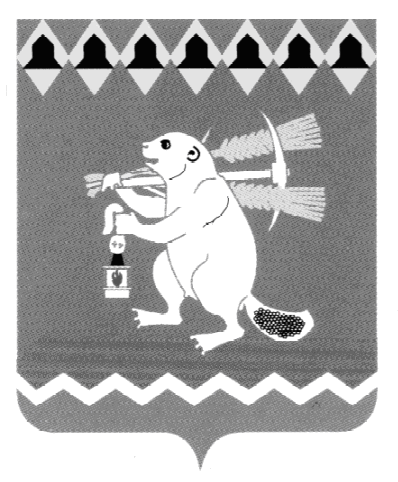 Администрация Артемовского городского округа ПОСТАНОВЛЕНИЕот 03.09.2020                                                                                              № 853-ПАО внесении изменений в персональный состав Административной комиссии Артемовского городского округаВ связи с необходимостью изменения персонального состава Административной комиссии Артемовского городского округа, руководствуясь статьями 30, 31 Устава Артемовского городского округа,  ПОСТАНОВЛЯЮ:1. Внести в персональный состав Административной комиссии Артемовского городского округа, утвержденный пунктом 2 постановления  Администрации  Артемовского городского округа от  03.10.2011 № 1147-ПА «О деятельности Административной комиссии Артемовского городского округа», с изменениями, внесенными постановлениями Администрации Артемовского городского округа  от 01.03.2012 № 217-ПА, от 11.12.2012 № 1732-ПА, от 30.07.2013 № 1073-ПА, от 01.04.2015 № 479-ПА, от 11.09.2015 № 1249-ПА, от 13.11.2015  № 1468-ПА, от 25.01.2016 № 44-ПА, от 05.12.2016 № 1368-ПА, от 11.01.2017 № 2-ПА, от 03.05.2018 № 441-ПА, от 28.02.2019 № 213-ПА, от 25.04.2019 № 461-ПА, изложив его в следующей редакции (Приложение).2. Постановление опубликовать в газете «Артемовский рабочий», разместить на Официальном портале правовой информации Артемовского городского округа (www.артемовский-право.рф) и на официальном сайте Артемовского городского округа в информационно - телекоммуникационной сети «Интернет» (www.artemovsky66.ru).3. Контроль за исполнением постановления оставляю за собой.Первый заместитель главы АдминистрацииАртемовского городского округа,исполняющий полномочия главыАртемовского городского округа	                                                Н.А. Черемных                              Приложение  к постановлению Администрации  Артемовского городского округаот 03.09.2020 № 853-ПАПриложение 2 к постановлению АдминистрацииАртемовского городского округаот 03.10.2011 № 1147-ПАПерсональный состав Административной комиссииАртемовского городского округаЧеремных Н.А. – первый заместитель главы Администрации Артемовского городского округа, исполняющий полномочия главы Артемовского городского округа, председатель комиссии;Миронов А.И. – заместитель главы Администрации Артемовского городского округа – начальник Управления по городскому хозяйству и жилью Администрации Артемовского городского округа, заместитель председателя комиссии;Черемных Е.В. – главный специалист юридического отдела Администрации Артемовского городского округа, ответственный секретарь комиссии.Члены комиссии:Серебренникова Т.Ю. – председатель Территориальной комиссии Артемовского района по делам несовершеннолетних и защите их прав (по согласованию);Побединская Н.В. – ведущий специалист бюджетного отдела Финансового управления Администрации Артемовского городского округа;Русавская Е.В. – ведущий специалист отдела экономики, инвестиций и развития Администрации Артемовского городского округа;Воронина Д.С. – главный специалист Комитета по управлению муниципальным имуществом Артемовского городского округа;Шевелев И.С. – главный специалист Финансового управления Администрации Артемовского городского округа;Шипицына В.И. – специалист 1 категории Комитета по архитектуре и градостроительству Артемовского городского округа;Арсенов В.С. – депутат Думы Артемовского городского округа (решение Думы Артемовского городского округа от 27.12.2016 № 71);Черемных Р.Е. – начальник отделения участковых уполномоченных полиции ОМВД России по Артемовскому району, майор полиции (по согласованию)